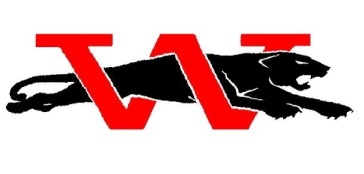   WESTMOORE JAGUARS   2023 BOY’S BASKETBALL CAMP DATE: May 30th-June 1st (Tuesday-Thursday)TIME: 9am-Noon (3rd -8th graders) 2023-’24 SCHOOL YEARPLACE: WESTMOORE HIGH SCHOOL – 12613 SOUTH WESTERN OKC, OKThe camp will focus on and include:FUNDAMENTALS (ball handling, shooting, passing)DECISION MAKING IN GAME-LIKE SITUATIONS SHOOTING COMPETITIONS FOOTWORK DAILY COMPETITIONS AND COMPETITIVE GAMESCAMPERS THAT PRE-REGISTER WILL BE GUARANTEED A CAMP SHIRT IN THEIR SIZECAMP WILL BE CONDUCTED BY THE WESTMOORE HS BOYS VARSITY COACHING STAFF AND THE 2023-24 JAGUARS VARSITY PLAYERS.HOW TO ENROLL:Mail a $50 deposit or send the full payment of $100 to reserve your camper’s spot. Detach the bottom portion and return cash or check (blue or black ink only) to:JAGUAR BASKETBALL CAMPC/O Todd Millwee12613 S. Western Oklahoma City, OK 73170**Make Checks payable to: Moore Athletics-----------------------------------Detach and return with payment------------------------------------------------------------NAME ___________________________________ AGE _________ GRADE ______ (2023-24 School Year)ADDRESS _________________________________________ CITY _________ ZIP ___________ PARENT/GUARDIAN CELL________________            SHIRT SIZE: YS, YM, YL, S, M, LParent/ Guardian hereby agrees to accept all responsibility for medical or other expenses that might occur.***Parent/Guardian signature is required: __________________________________________**Email michaelmillwee@mooreschools.com with questions. Or text 580-284-4006STAFF USE ONLYVISIT OUR WEBSITE WESTMOOREBASKETBALL.ORG FOR MORE